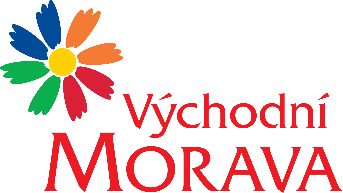 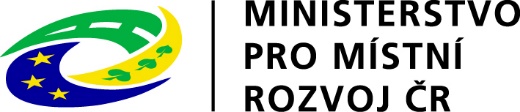 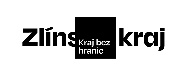 NAŠE ZNAČKA:	CCR034_2024-3hVYŘIZUJE:	Veronika Skaunicová, DiS.TEL.:		XXXXXXXXXXXXXXXXXXE-MAIL:		XXXXXXXXXXXXXXXXXXZLÍN DNE:	7.3. 2024Pořadové číslo žádosti projektu: 136570Název projektu: „Východní Morava v Pohybu“		Objednávka č. CCR034_2024-3hObjednáváme u Vás podle platných zákonných směrnic o odběru, dodávce zboží a službách následující:Předmět plnění:	Kampaň v tištěných médiíchPrezentace Východní Moravy a Zlínského kraje v palubních magazínech My Wings a Leo Express formou tištěné inzerce / PR článku v těchto vydáních:	Termín vydání :		28.3.; 26.4.; 13.5.; 26.7.; 27.9. 2024Cena bez DPH:			183.000,- Kč Cena včetně DPH:		183.000,- Kč Fakturační údaje:	Centrála cestovního ruchu Východní Moravy, o.p.s.			J. A. Bati 5520, 761 90 Zlín			IČ: 27744485Splatnost faktury: 30 dnůBankovní spojení: Česká spořitelna, a.s.Číslo účtu: XXXXXXXXXXXXXXXXXXNejsme plátci DPH.Podkladem pro vystavení faktury dodavatelem je oboustranně podepsaný Předávací protokol.Forma úhrady: převodemPlatba bude provedena po každém vydání zvlášť.Do faktury – daňového dokladu prosíme o uvedení textu:„Tato zakázka bude realizována v rámci projektu „Východní Morava v pohybu“, pořadové číslo žádosti: 136570, v rámci výzvy 1/2024/117D72200 Národního programu podpory CR v regionech, podprogram Marketingové aktivity v CR, za přispění prostředků státního rozpočtu České republiky z programu Ministerstva pro místní rozvoj, v případě přidělení dotace z Ministerstva pro místní rozvoj, případně bude hrazeno z dotace Zlínského kraje.Splatnost faktury 30 dnů.……………………………………………….Mgr. Zuzana VojtováředitelkaPotvrzení objednávky - dodavatel:titulvydánítermín expedicečástka v KčMy Wings PL/AJ – celostrana 195x260 mmvydání: 1/2024 13.05.202439.000My Wings Č/AJ – celostrana 195x260 mmvydání: 5-7/2024 26.04.202445.000My Wings ČJ/AJ – celostrana 195x260 mmvydání: 8-10/2024 26.07.202445.000Leo Espress SK/HU – celostrana 165x240 mmvydání: 4-6/2024 28.03.202427.000Leo Espress SK/HU – celostrana 165x240 mmvydání: 10-12/2024 27.09.202427.000